Received 00th January 20xx,Accepted 00th January 20xxDOI: 10.1039/x0xx00000x31P Spin-Lattice and Singlet Order Relaxation Mechanisms in Pyrophosphate Studied by Isotopic Substitution, Field Shuttling NMR, and Molecular Dynamics SimulationDavid E. Korenchan,†a Jiaqi Lu,†a Mohamed Sabba,b Laurynas Dagys,b Lynda J. Brown,b Malcolm H. Levitt,b and Alexej Jerschow*aNuclear spin relaxation mechanisms are often difficult to isolate and identify, especially in molecules with internal flexibility. Here we combine experimental work with computation in order to determine the major mechanisms responsible for 31P spin-lattice and singlet order (SO) relaxation in pyrophosphate, a physiologically relevant molecule. Using field-shuttling relaxation measurements (from 2 T to 9.4 T) and rates calculated from molecular dynamics (MD) trajectories, we identified chemical shift anisotropy (CSA) and spin-rotation as the major mechanisms, with minor contributions from intra- and intermolecular coupling. The significant spin-rotation interaction is a consequence of the relatively rapid rotation of the -PO32- entities around the bridging P-O bonds, and is treated by a combination of MD simulations and quantum chemistry calculations. Spin-lattice relaxation was predicted well without adjustable parameters, and for SO relaxation one parameter was extracted from the comparison between experiment and computation (a correlation coefficient between the rotational groups).IntroductionNuclear spin relaxation holds a wealth of information about the dynamics of chemical systems. The main contributions to relaxation include chemical shift anisotropy (CSA), dipolar coupling interactions, paramagnetic interactions, and, for highly mobile molecules (especially in the gas phase), spin-rotation interactions.2 Disentangling the relative contributions of each can be difficult, and the spin-rotation mechanism has been under-explored, especially in flexible molecules in solution.3, 4 Progress has been made recently in accurately computing relaxation rates with molecular dynamics (MD) simulations and ab initio calculations in small molecules and ions,5-9 and it has been demonstrated that very few (if any) adjustable parameters may be required in order to do so.9Nuclear spin singlet order (SO) relaxation has been of particular interest, since it offers the opportunity of potentially achieving particularly long magnetization storage mechanisms (the SO relaxation time TS has been shown in some cases to be up to two orders of magnitude larger than T1).10-18 As a result, SO relaxation can be diagnostic of particularly weak relaxation mechanisms.9 The underlying reason is that the spin symmetry of such states can eliminate the strongest relaxation mechanisms.19-22 The study of nuclear singlet order has led to new applications in hyperpolarization,23, 24 contrast development for imaging,25 measurement of slow processes such as molecular rearrangement,26 diffusion,27 and bond rotation,28 the development of new pulse sequences,26, 29-36 and spectral editing.33, 37, 38Very recently, 31P spin-lattice and SO relaxation have been studied in large diphosphate compounds.8, 39  For the 31P spins in the compounds studied, however, SO relaxation has been found to be more rapid than spin-lattice relaxation, with a major reason being the anticorrelation between the chemical shift anisotropy (CSA) tensors of the two spins.8 Two aspects of this prior work motivated us to examine 31P-spin relaxation further. The compounds used previously were particularly bulky and contained large asymmetries between the two spins (either transient or constant). We therefore sought to study the small, highly symmetric molecule pyrophosphate, modified to have slight asymmetry, thereby enabling access to SO. The molecule was further considered due to its physiological relevance. An additional aspect motivating this study was the proposal that 31P nuclear spin states could be of relevance in physiological processes, hypothesized to include cognition.40 Since the main mechanism in prior work on substituted phosphates appeared to be due to CSA, we wished to perform magnetic field-dependent studies. We present here Zeeman and SO relaxation studies over a large field range (2 T to 9.4 T) to investigate the major relaxation mechanisms as a function of magnetic field and determine the low-field limit to these relaxation rates. We further identify the mechanistic contributions to these relaxation rates by MD simulations and ab initio computation, and we demonstrate that both the CSA and spin-rotation contributions can be derived successfully from the simulations with only one adjustable parameter.ResultsPreparation and characterization of slightly chemically inequivalent pyrophosphateOne challenge in the study of SO in the pyrophosphate (PPi) molecule is the lack of inequivalence (either chemical or magnetic), which is needed for creating and reading out SO of the 31P spins. To overcome this challenge, we unsymmetrically labeled PPi with the 18O isotope. The increased mass of the 18O nuclei relative to the abundant 16O isotope was expected to induce a small chemical shift difference between the neighboring 31P nuclei, sufficiently large to allow creation and read-out of SO. This strategy was used previously for pairs of 13C nuclei.41 The tetrasodium salt of the unsymmetrically labelled 18O-PPi (uPPi) was synthesized and prepared in D2O under highly alkaline conditions (for details, see Materials and Methods section) to avoid potentially interfering effects due to proton exchange, which can accelerate SO relaxation.42 The addition of 10 equivalents of potassium hydroxide (KOH) was found to promote longer SO lifetimes between the uPPi 31P nuclei (Fig. S1, ESI). Similar results were obtained by adding ethylenediaminetetraacetate (EDTA) instead (Fig. S1, ESI).The NMR properties of the synthesized uPPi 31P spin system were extracted from a 31P pulse-acquire spectrum acquired at 9.4 T by multiplet simulation and fitting using the Spinach MATLAB package (http://spindynamics.org/group/).43 Fig. 1 displays the fitting results. The unsymmetrical isotopic labelling of the uPPi induces a slight chemical shift difference PP between the two 31P nuclei of 0.0663 ppm, or 10.7 Hz at 9.4 T. The 31P nuclei share a homonuclear J-coupling of magnitude 2JPP = 21.5 Hz. Thus, the uPPi 31P spin system is in a strongly coupled regime at 9.4 T. Singlet-triplet mixing can occur at high fields, but this mechanism of SO decay is eliminated when the sample is moved to lower fields. Additional peaks are observed which likely stem from partial labelling of the molecule. We could not fully identify these, but products with partial labelling should not affect the results, since the triplet-singlet transfer is tailored to a particular chemical shift / coupling combination. The isotope composition should not affect relaxation rates due to the small differences in mass. The 31P R1 values of the unlabeled PPi and the 18O-labeled uPPi measured at 9.4 T were 0.107 s-1 and 0.102 s-1, respectively, with identical solution conditions (pD 14.4, 25 °C). 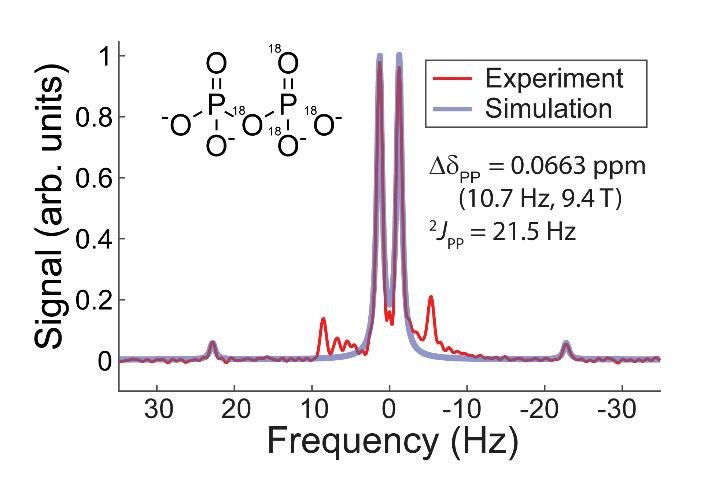 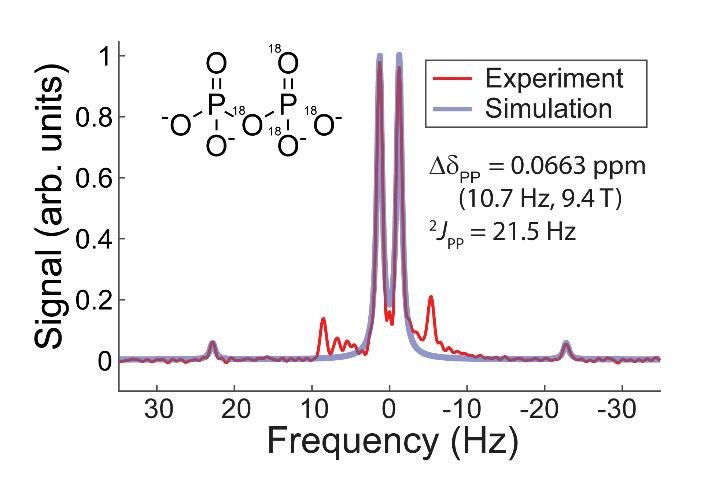 NMR field-cycling relaxation measurements of uPPiWe then performed 31P field-dependent relaxation measurements of both spin-lattice and SO relaxation, in order to compare and contrast known relaxation mechanisms. The spin lattice relaxation rate constant R1 (= 1/T1) was measured using an inversion-recovery pulse sequence. For the measurement of the SO relaxation rate RS (= 1/TS), we chose to utilize the spin-lock induced crossing (SLIC) pulse sequence32 for preparing and reading out SO for NMR spectroscopic relaxation measurements. Instrumentation details are described in the Materials and Methods section. The SLIC pulse sequence used for field-dependent measurements of RS is displayed in Fig. 2. Optimization of the SLIC spin-lock pulse power and duration confirmed the spin system parameters determined via spectral fitting: the optimal pulse amplitude and duration corresponded with 2JPP of 20.3 Hz and a PP of 12.3 Hz (Fig. S2, ESI).The results of the relaxation measurements are shown in Fig. 3. Generally, the R1 and RS values tracked each other, with R1 experiencing a slight increase in the 2 mT to 200 mT range. RS also tended to be smaller than R1 in the high-field regime, above 4.5 T. Both R1 and RS approached a constant relaxation rate offset of approximately 0.018 s-1 at the lowest field values measured. The measured relaxation trends with magnetic field were well approximated using MD simulations and ab initio calculation (Fig. 3, dashed lines), as described below.Molecular dynamics simulation and ab initio calculation of relaxation rate curvesIn order to study the CSA tensors in uPPi and their contributions to longitudinal and SO relaxation, MD simulations were performed using Gaussian 16 and Amber2044 software, as described in the Materials and Methods section. Fig. 4 shows average and multiple-snapshot representations of the symmetric portion of the CSA tensors experienced by the 31P nuclei. The CSA tensor visualizations show that the principal component appears almost completely aligned with the bond between phosphorus and the bridging oxygen. Because the -PO32- groups experience fast intramolecular rotation about the bridging P-O bond (see Fig. 4B), the CSA tensors were averaged across the 100 conformations, following molecular alignment along the P-P vector. A more detailed justification for this averaging procedure can be found in the Materials and Methods section. The difference between the average tensors at each 31P nucleus was computed, and the average and difference tensors were separated into their symmetric and antisymmetric components. The (Frobenius) norms of the tensor components are summarized in Table 1 and were used to calculate the CSA contributions to R1 and RS using the expressions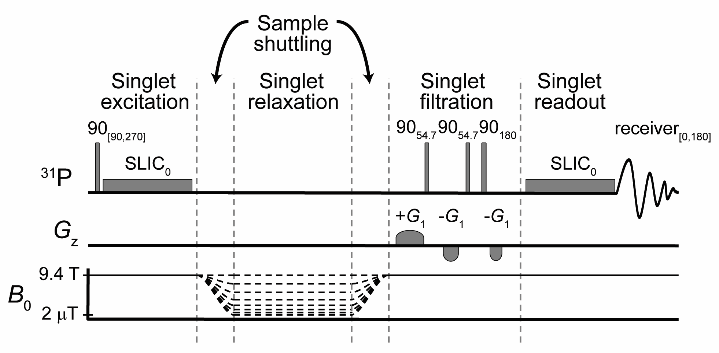 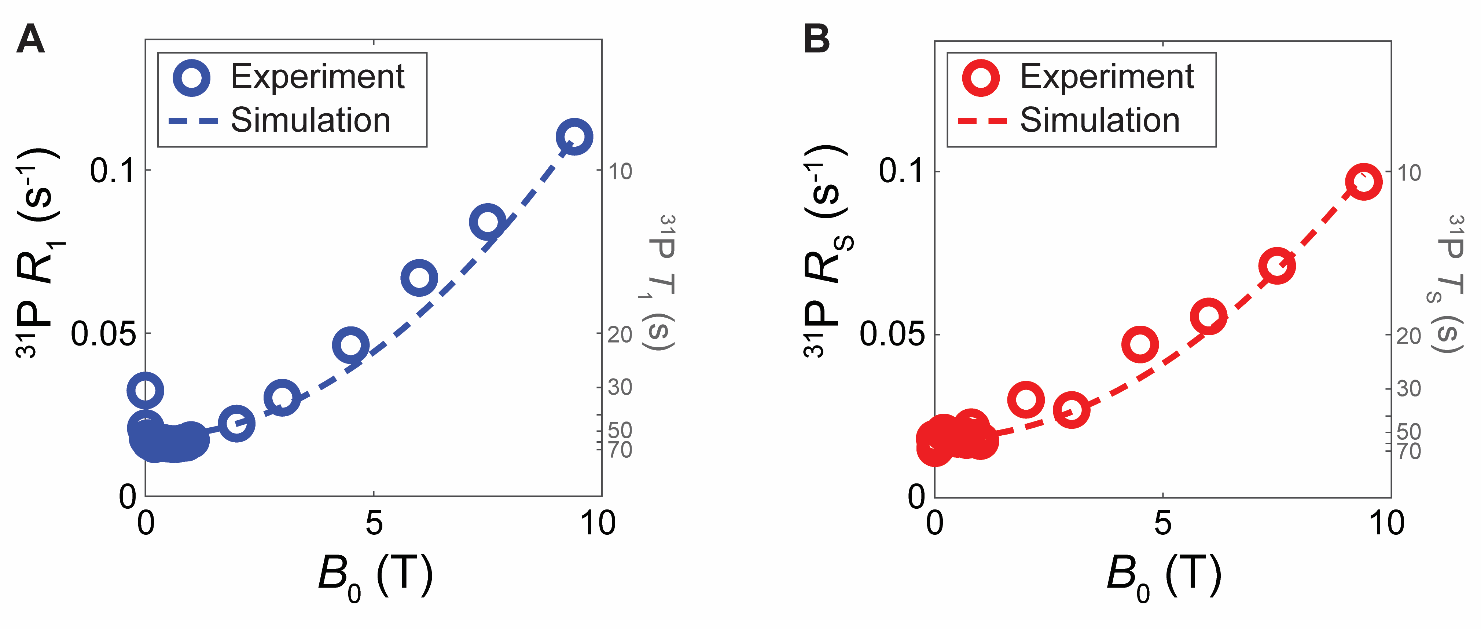 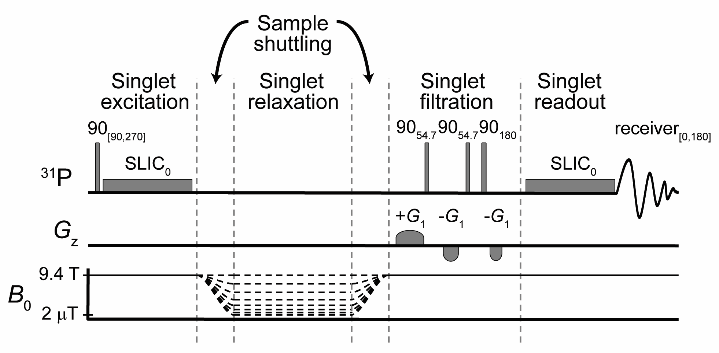 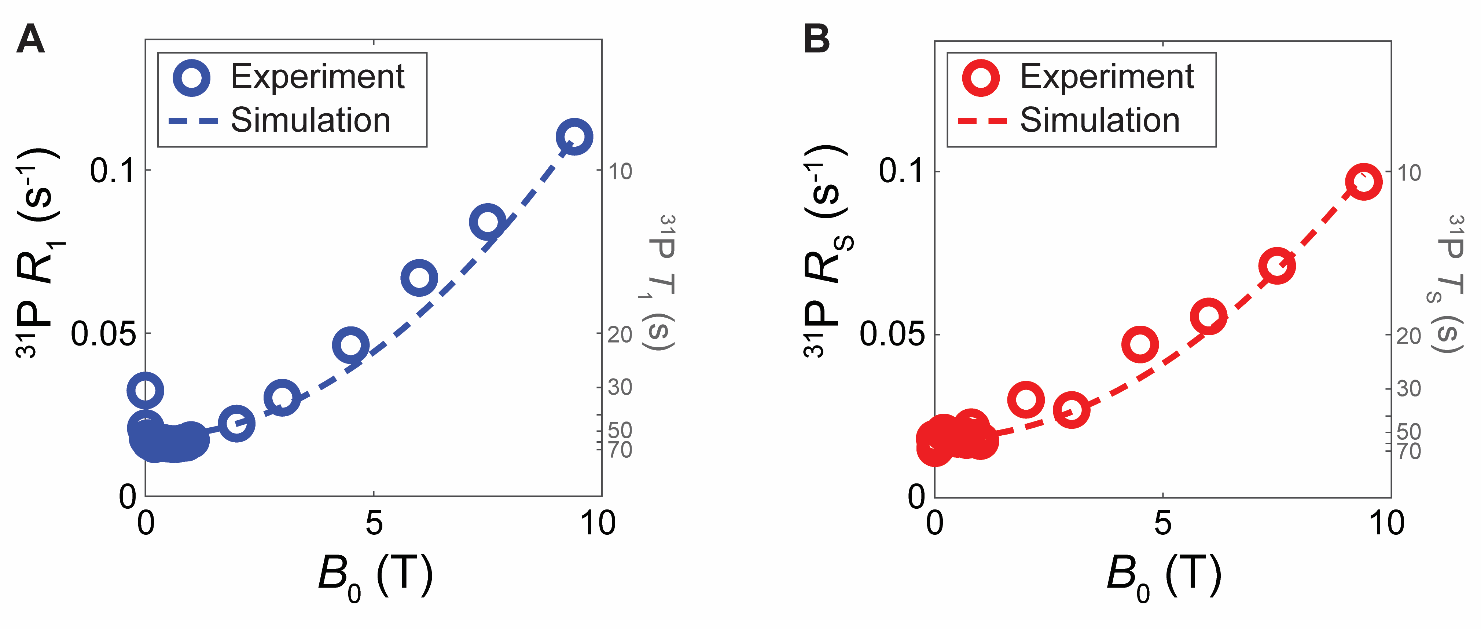 Table 1	Frobenius norms of uPPi chemical shift anisotropy tensor averages from ab initio calculation on snapshots from MD simulations.	(1)		(2)	(3)	(4)These expressions have been first given in Ref.45 for the fast motion regime, and have later been provided outside of the fast motion regime in Ref.46  in this form. In the equations above,  is the Larmor frequency,  and  indicate the Frobenius norms of the average and difference tensors, respectively, and  and  are the first- and second-rank correlation times, respectively, where  assuming isotropic rotational diffusion.1 The second-rank correlation time was determined to be 48.6 ps, based upon MD simulation following adjustment using the NMR-measured PPi diffusion coefficient, as described in the Materials and Methods section.It is seen that CSA accounts for the major relaxation effect at high magnetic fields. The symmetric CSA component (Fig. 5, solid lines) contributes the most to R1 and RS at high field strengths, whereas the antisymmetric contribution (Fig. 5, dotted lines) is relatively small for both but much larger for RS than it is for R1. Other smaller, yet significant relaxation contributions, largely field-independent, are described further below.The spin-rotation contribution to R1 was calculated as follows: From MD simulations, the correlation function  for the angular rotation frequency of the -PO32- entity about the bridging P-O bond of PPi was calculated. An exponential fit was performed to this function, which yielded  and the correlation time . These values were determined as 3.1 rad2ps-2 and 0.0255 ps, respectively. Gaussian 16 was used to compute the spin-rotation tensor for 31P in PPi at the B3LYP/aug-cc-pVTZ level, which produced the value for  = 4.424 kHz, for rotation around the bridging P-O vector, and roughly two equivalent values for the perpendicular rotation  = 1.095 kHz. The spin-rotation tensors are visualized in Fig. S3 in the ESI, which indicates that the major component of this tensor also points along the bridging P-O bond similar to the CSA tensor. Given that the motion perpendicular to the P-O bond can be assumed to be very small by comparison (see Fig. 4B, showing the superposition of conformers obtained from MD trajectories), we neglect this portion and calculate the spin-rotation relaxation rate constant by the expression	(5)where  = 1.75810-45 kg m2 is the moment of inertia for the -PO32- entity with respect to the bridging P-O axis. A derivation based on Pileio47 and a consistency check with McClung48 and Spiess49 are provided in the ESI. The spin-rotation relaxation rate constant then becomes  = 0.0113 s-1. The rate is essentially independent of the magnetic field due to the extremely short correlation time for the angular frequency correlation function.Spin-rotation is also expected to affect the relaxation of SO in uPPi. We made the following considerations: were the spin-rotation field fluctuations produced by each rotating -PO32- group fully uncorrelated, we would predict to be twice as large as . However, in this case RS would be larger than R1 at low field strengths, whereas experimentally we observed similar low-field values of R1 and RS. We therefore determined the correlation coefficient  for the spin-rotation interaction at each 31P spin following the discussion about correlated mechanisms of Tayler et al,50 in particular Eqs. (1) and (2). From these considerations, one can obtain , as described in the derivation in the ESI. When using the experimental values for  and  we obtain the correlation coefficient  = 0.5. Modelling the spin-rotation contribution to RS in this manner produced an excellent fit to the experimental data (Fig. 3, dashed line). Other known relaxation contributions to R1 and RS are described below. MD simulations following the procedure of Kharkov et al9 gave the contribution of intermolecular dipolar relaxation between 31P and 2D solvent spins as 5.1410-3 s-1. The 31P-31P dipolar relaxation contribution, relevant only for R1, was determined to be 1.6010-3 s-1. The correlation times for these processes range from 20-40 ps, and therefore their contributions are likewise almost completely independent of the magnetic field. The singlet-triplet leakage (STL) contribution to SO relaxation cannot easily be determined in closed form, since it depends on the specifics of the other relaxation mechanisms. This effect was therefore estimated using the Spinach NMR simulation package in MATLAB43, by simulating SO relaxation with and without the chemical shift difference included and calculating the difference. The contribution is field-dependent but relatively minor, as seen in Fig. 5. Finally, the 1H-31P dipolar relaxation contribution arising from the added KOH was estimated from the 2D-31P contribution as 0.00025 s-1, which is negligible compared to other relaxation contributions.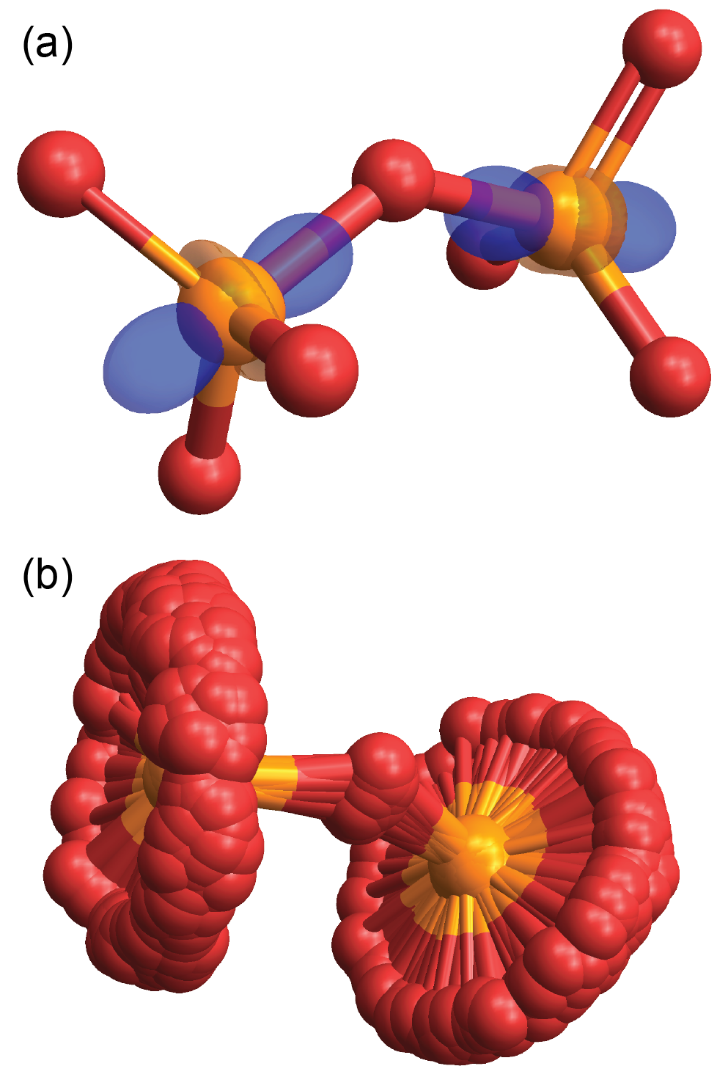 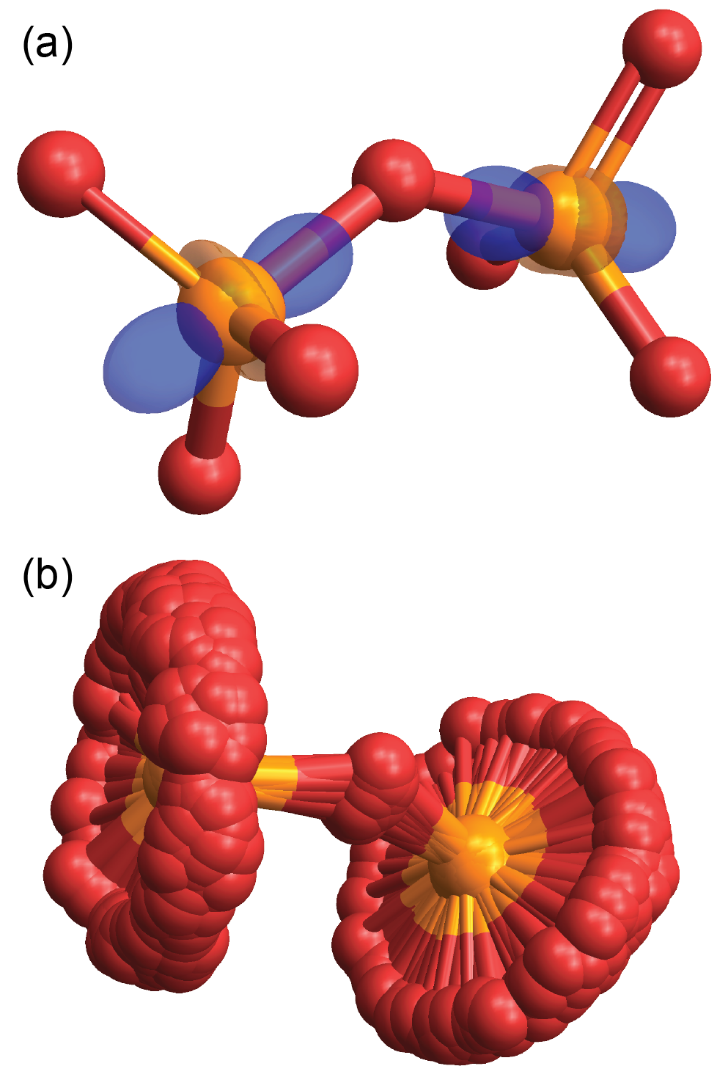 DiscussionOur R1 and RS measurements show that uPPi high-field relaxation is dominated by the CSA mechanism, similar to the case in other reported diphosphates.8, 39 In contrast to previous studies, however, the RS values observed in the high field regime are slightly lower compared with R1. This finding corresponds well with the symmetric CSA tensor norm being somewhat lower for the difference tensor (Table 1). The norm of the antisymmetric component, however, is significantly larger for the difference tensors than for the individual tensors, with the result being a larger antisymmetric CSA contribution to RS. Still, the antisymmetric contribution to RS is smaller than one fifth of the symmetric contribution. Importantly, we observed that towards low fields, a constant offset in the relaxation rate constants is approached for the experimentally measured values of both R1 and RS. The offset at the lowest field, 2 T, was found to be approximately 0.018 s-1 for both. The same trend and similar, albeit slightly higher R1 and RS offsets were observed from measurements on a 30 mM uPPi sample with 10 mM EDTA added (Fig. S4, ESI). We believe this constant contribution at the lowest field to be primarily comprised of spin-rotation relaxation, as shown in Fig. 5. Furthermore, at very low field strengths (2 mT to 100 mT), R1 showed a peculiar increase in the rate that was consistently observed across different sample formulations (Fig. S4A). This effect is not understood at this time.Although our study was motivated by the biological relevance of pyrophosphate, we note that many of the experimental conditions used for our relaxation measurements are different from those that would be encountered in a biological system. First, our experiments were performed at a relatively high pD, to limit deuteron exchange. At physiological pH values one can observe reduced TS and T1 relaxation times (similar to the case studied previously42). In addition, the nature of the counterion might play a minor role in the relaxation measurements. Slightly longer T1 times were observed when KOH was used in the uPPi preparation, rather than NaOH (see ESI). Furthermore, D2O was used as a solvent rather than H2O. We note that if H2O were used as a solvent, the lifetime limit would be significantly smaller. We measured an increase in R1 of 0.028 s-1 at 9.4 T when we replaced D2O with 90% H2O plus 10% D2O. Assuming this increase to be field-independent, we would therefore expect a T1 and TS maximum of approximately 26 s for this solvent. Finally, certain paramagnetic species are abundant within cells and tissues and can contribute to relaxation. Comparison of rates observed in degassed and non-degassed samples, however, showed approximately the same rate constants in the low field region, suggesting that the effect of paramagnetic relaxation due to oxygen is low (Fig. S4, ESI). Other paramagnetic impurities were considered, but careful and extensive cleaning of glassware with KOH/iPrOH and HCl did not produce significant changes. Examination of relaxation in the presence of EDTA (to potentially capture paramagnetic impurities) likewise did not show significant changes in the observed rate constants (Fig. S4, ESI).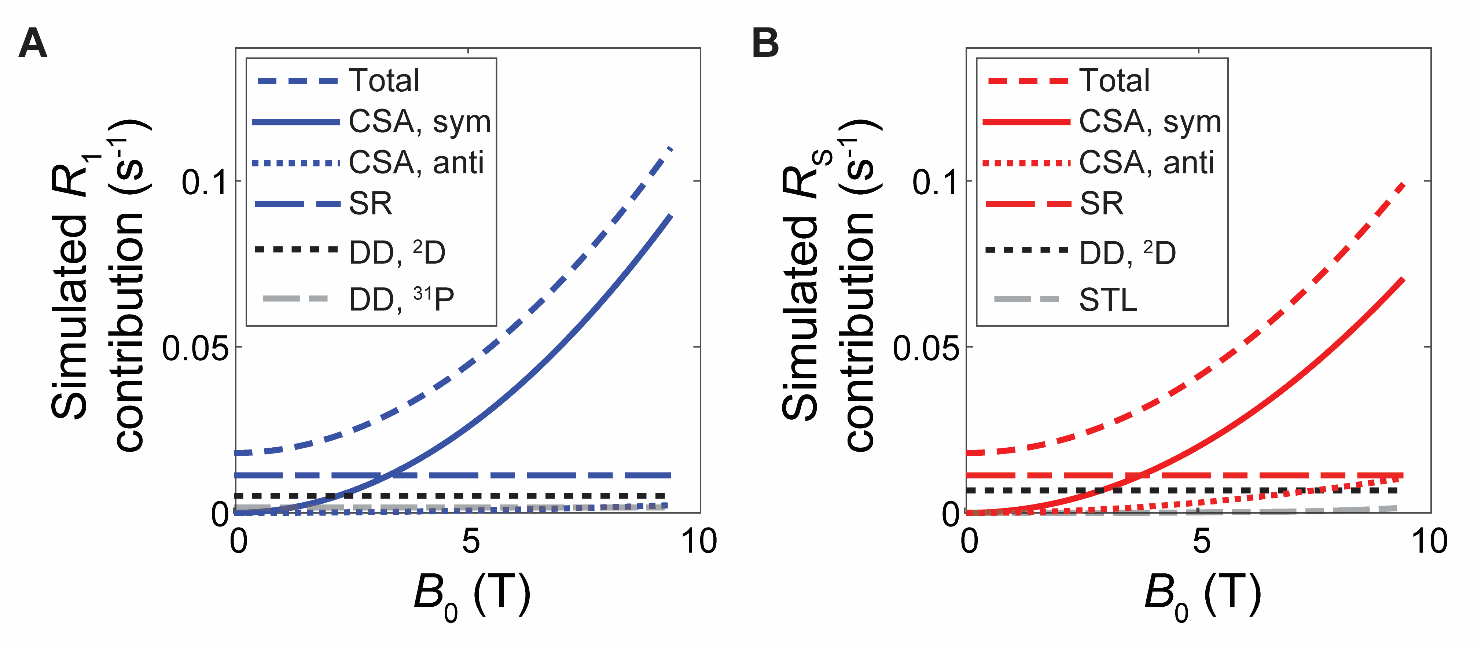 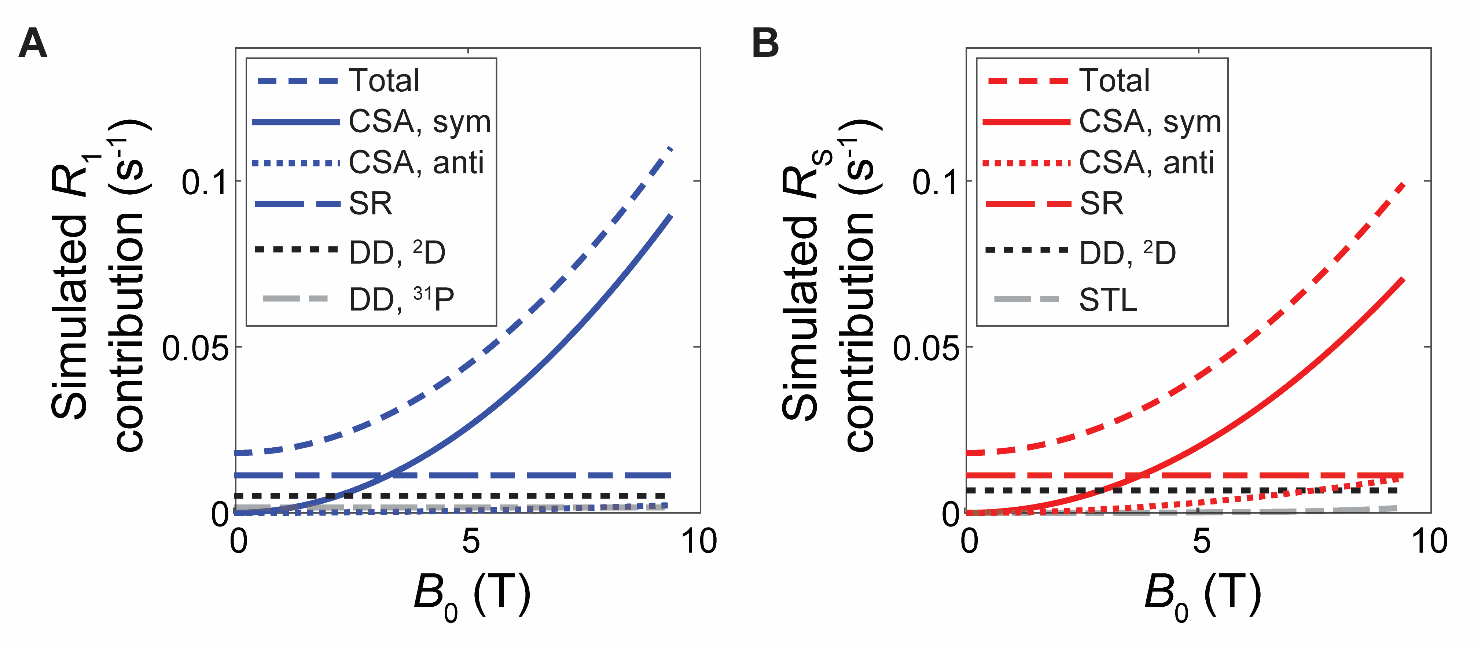 ConclusionsIn summary, we report measurements of 31P Zeeman magnetization and SO decay in isotope labeling-induced unsymmetric PPi over a wide range of field strengths, with the largest values of the T1 and TS time constants being approximately 65 s in the low field range. We demonstrate that CSA dominates both R1 and RS relaxation at high fields and diminishes at low fields, and that the two rates have similar values from 2 mT to 9.4 T. We observe that both R1 and RS approach a constant value at low field strengths, which appears to be primarily explained by spin-rotation relaxation, with minor (but non-negligible) contributions from intermolecular 31P-2D dipolar coupling and intramolecular 31P-31P dipolar coupling. The magnitude of the spin-rotation relaxation contribution in this molecular system was an unexpected discovery, related to the relatively rapid rotation of the -PO32- entities. In low magnetic fields the 31P singlet lifetime of pyrophosphate would possibly be long enough to sustain the entanglement of spin pairs in solution, and perhaps even mechanisms relevant for in quantum cognition.40, 51 However, as far as the authors know, there is no evidence that cognition is significantly disturbed by high magnetic fields, as would be anticipated from the experimental results described here. Overall, these studies point to the importance of internal motions for the spin-rotation relaxation mechanism in flexible molecules in solution for both spin-lattice, and SO relaxation, and also to the possibility of accurately predicting relaxation rates from MD simulations. Materials and methodsUnsymmetrically 18O-labeled pyrophosphate synthesis and formulationThe synthesis of 18O/16O unsymmetrical pyrophosphate tetrasodium salt 6, henceforth referred to as uPPi, is shown in Fig. S5. Light sensitive silver phosphate salt 1 was prepared from 18O phosphoric acid by a simple precipitation method.52 Subsequent benzylation in the presence of excess benzyl chloride provided the triester 2 in 75% yield.53 Heating triester 2 in the presence of one equivalent of sodium iodide in acetone accomplished selective mono-deprotection,53 and the resulting dibenzyl phosphate sodium salt 3 was converted to the tetrabenzyl 18O/16O pyrophosphate 4 by reaction with dibenzyl phosphoryl chloride (16O, obtained by the chlorination of dibenzyl phosphite with NCS in benzene and used directly)54 in the presence of triethylamine.55 Global debenzylation of the tetrabenzyl pyrophosphate using hydrogen over Pd required prolonged reaction times and was inefficient due to accompanying partial hydrolysis to the orthophosphate. Ultimately, a two-step procedure via the dibenzyl pyrophosphate disodium salt 5 was optimised, with the remaining two benzyl groups removed by hydrogenolysis over Pd in the presence of sodium bicarbonate in 5 hours. This six-step sequence afforded the regioselectively O18/O16 labelled pyrophosphate tetrasodium salt 6 as a white crystalline solid. Isotopic incorporation was confirmed by mass spectrometry to be 96% 18O4, 96% 18O3.For NMR experiments, the tetrabasic sodium uPPi was formulated as a 30 mM solution in deuterium oxide plus 10 equivalents of potassium hydroxide. The final concentrations of Na+ and K+ counterions were 120 mM and 300 mM, respectively. The pD of the solution was expected to be about 14.4, based upon room-temperature pH electrode measurements of a sample prepared identically but with unlabelled tetrabasic sodium pyrophosphate. The NMR tubes used with the samples were carefully cleaned to avoid any paramagnetic impurities by immersing in a KOH/iPrOH bath overnight followed by HCl immersion overnight, rinsing several times with acetone, and drying with argon gas. More details on sample preparation can be found in the ESI.Field-dependent NMR spectroscopyAll field-dependent NMR measurements were performed at the University of Southampton, based on the design by Zhukov et al.56 Approximately 300 mL of the uPPi solution were placed in a 5 mm NMR tube and measured using a 9.4 T Bruker NMR spectrometer equipped with a home-built shuttling system, used to transport the sample rapidly between regions of different magnetic field. The shuttling system included a shielded region above the magnet and therefore enabled access to magnetic field strengths as low as 2 mT. Spin-lattice relaxation was measured using an inversion-recovery sequence with magnetic field shuttling during the waiting time. SO was prepared with a spin-lock induced crossing (SLIC) spin-lock pulse32 at 9.4 T within the bore, the sample was shuttled to a region above the magnet for SO relaxation at the desired field strength, and then returned to the magnet bore for SO readout via SLIC (Fig. 1). The sample shuttling speed to and from the low field for all measurements was about 1 m/s, and the shuttling time (one-way) was no greater than 1 second. The sensitivity of singlet-triplet conversion due to transmitter offset during SLIC was mitigated by turning off the temperature regulation within the NMR scanner, in order to minimize the change in temperature between the bore and the shuttling region above the magnet. The probe temperature within the bore was measured to be about 22 °C with the temperature regulation off, and the temperature during sample shuttling was not expected to vary more than ±5 °C from the probe temperature. Molecular dynamics simulationsMD simulations in Amber20 were performed as described previously28 with the following modifications: PPi was parametrized using ESP charges obtained from Gaussian 16 with B3LYP/6-31G(d), the polyphosphate parameters described by Meagher et al,57 with the missing parameters provided by the GAFF2 force field. Minimization was performed in 5000 steps, Timesteps were 1 fs throughout, and the final isothermal/isobaric ensemble (NPT, 300 K, 1 bar) production run contained 107 steps. The simulation was performed at 300 K. 100 snapshots were selected randomly to perform ab initio calculations of CSA tensors with the B3LYP/aug-cc-pVTZ combination and the GIAO method. Fig. S6 in the ESI shows the individual tensor norms and eigenvalues of the tensor components for all conformers. To calculate the average CSA tensors across all selected conformations, the molecules were aligned along the P-P vector (i.e. along the x coordinate) with the bridging P-O vector pointing upwards in the x-z plane, as shown in Fig. 4B. The CSA tensors were rotated into this frame and averaged. For the R1 calculation, the Frobenius norms were taken of the symmetric and antisymmetric components of the average tensors. For the RS calculation, the Frobenius norm was calculated for the difference between the average tensors of each 31P.  Tensor visualizations were generated using the Ovaloid function from SpinDynamica v3.658 in Mathematica, as described previously,59, 60 and displayed with the MoleculePlot3D function.The CSA tensor averaging procedure described above is strictly valid only in the limit where the internal motion is much faster than the overall tumbling rate. We justify its use as follows: from the MD trajectories the root mean square (rms) angular frequency of the -PO32- rotation around the bridging P-O bond is determined as 1.76 rad/ps. From this value, we can calculate the root-mean square rotation of -PO32- within the reorientation correlation time period determined above (48.6 ps) as 13.6π. We therefore can assume that the -PO32- rotation is much faster than the molecular reorientation, so that averaging the tensors for the two 31P spins prior to taking the differences between them is the correct approach.The second-rank correlation time was extracted from the MD runs for the reorientation of the P-P bond, which was 65.4 ps. The diffusion of the pyrophosphate molecule was calculated from the MD trajectory as 0.21510-9 m2/s. The experimental diffusion coefficient determined by pulsed-field gradient NMR was 0.3710-9 m2/s (Fig. S7, ESI). Given the known relationships between rotational correlation times, diffusion coefficients, and viscosities, we therefore adjusted the correlation time obtained from computation by the factor 0.215/0.37, which resulted in a correlation time of 48.6 ps. This correlation time was further used in the spin dynamics simulations to obtain the relaxation rates.Author ContributionsConceptualization: AJFormal analysis: DEK, AJFunding acquisition: MHL, AJMethodology: DEK, JL, MS, LB, AJProject administration: MHL, AJResources: LBInvestigation: DEK, JL, MS, LD, LBVisualization: DEK, AJSupervision: LB, MHL, AJWriting—original draft: DK, AJWriting—review & editing: DK, JL, LB, MHL, AJConflicts of interestThere are no conflicts to declare.AcknowledgementsD. E. K. thanks Christian Bengs and Jamie Whipham for helpful discussions regarding singlet NMR pulse sequences and NMR relaxation. The authors thank Alexey Kiryutin (International Tomography Centre, Novosibirsk, Russia) for sharing the shuttle design. This work was supported in part through the NYU IT High Performance Computing resources, services, and staff expertise (in particular by Dr Shenglong Wang). Funding: National Science Foundation, award no. CHE 2108205 (AJ); Heising-Simons Foundation (AJ); Diamond Jubilee Visiting Fellowship, University of Southampton (AJ); EPSRC-UK, grant numbers EP/P009980/1, EP/T004320/1 and EP/P030491/1 (MHL); European Unions Horizon 2020 research and innovation programme, under the Marie Skłodowska-Curie grant agreement No 891400 (MHL); European Research Council, grant 786707-FunMagResBeacons (MHL).Notes and references1.	Yesinowski, J.P., R.J. Sunberg, and J.J. Benedict, pH control and rapid mixing in spinning NMR samples. Journal of Magnetic Resonance (1969), 1982. 47(1): p. 85-90.2.	Kowalewski, J. and L. Mäler, Nuclear spin relaxation in liquids : theory, experiments, and applications. 2018, Taylor & Francis Group, LLC. p. 1 online resource.3.	Lee, J.W., Spin-Rotation Interaction in Polyatomic Molecules in the Presence of Internal Rotation. Journal of the Korean Chemical Society, 1976. 20(5): p. 364-373.4.	Håkansson, P., Prediction of low-field nuclear singlet lifetimes with molecular dynamics and quantum-chemical property surface. Physical Chemistry Chemical Physics, 2017. 19(16): p. 10237-10254.5.	Odelius, M. and J. Kowalewski, Molecular-Dynamics Simulation of Nuclear-Spin Relaxation of Li-7(+) in Water. Journal of the Chemical Society-Faraday Transactions, 1995. 91(2): p. 215-222.6.	Rantaharju, J. and J. Vaara, Liquid-state paramagnetic relaxation from first principles. Physical Review A, 2016. 94(4): p. 043413.7.	Hakansson, P., Prediction of low-field nuclear singlet lifetimes with molecular dynamics and quantum- chemical property surface. Physical Chemistry Chemical Physics, 2017. 19(16): p. 10237-10254.8.	Korenchan, D.E., et al., (31)P nuclear spin singlet lifetimes in a system with switchable magnetic inequivalence: experiment and simulation. Phys Chem Chem Phys, 2021. 23(35): p. 19465-19471.9.	Kharkov, B., et al., Weak nuclear spin singlet relaxation mechanisms revealed by experiment and computation. Phys Chem Chem Phys, 2022. 24(12): p. 7531-7538.10.	Carravetta, M., O.G. Johannessen, and M.H. Levitt, Beyond the T1 limit: singlet nuclear spin states in low magnetic fields. Phys Rev Lett, 2004. 92(15): p. 153003.11.	Carravetta, M. and M.H. Levitt, Long-lived nuclear spin states in high-field solution NMR. J Am Chem Soc, 2004. 126(20): p. 6228-9.12.	Pileio, G., et al., Long-lived nuclear spin states in the solution NMR of four-spin systems. J Magn Reson, 2006. 182(2): p. 353-7.13.	Sarkar, R., et al., Extending the scope of singlet-state spectroscopy. Chemphyschem, 2007. 8(18): p. 2652-6.14.	Pileio, G., et al., The long-lived nuclear singlet state of 15N-nitrous oxide in solution. J Am Chem Soc, 2008. 130(38): p. 12582-3.15.	Pileio, G., et al., Long-lived nuclear singlet order in near-equivalent 13C spin pairs. J Am Chem Soc, 2012. 134(42): p. 17494-7.16.	DeVience, S.J., R.L. Walsworth, and M.S. Rosen, Dependence of nuclear spin singlet lifetimes on RF spin-locking power. J Magn Reson, 2012. 218: p. 5-10.17.	Stevanato, G., et al., A nuclear singlet lifetime of more than one hour in room-temperature solution. Angew Chem Int Ed Engl, 2015. 54(12): p. 3740-3.18.	Sheberstov, K.F., et al., Generating and sustaining long-lived spin states in (15)N,(15)N'-azobenzene. Sci Rep, 2019. 9(1): p. 20161.19.	Levitt, M.H., Singlet and Other States with Extended Lifetimes, in Encyclopedia of Magnetic Resonance. 2010.20.	Levitt, M.H., Singlet nuclear magnetic resonance. Annu Rev Phys Chem, 2012. 63: p. 89-105.21.	Levitt, M.H., et al., Long-lived Nuclear Spin Order: Theory and Applications. New Developments in NMR, ed. W.S. Price. Vol. 22. 2020: Royal Society of Chemistry.22.	Teleanu, F., A. Sadet, and P.R. Vasos, Symmetry versus entropy: Long-lived states and coherences. Prog Nucl Magn Reson Spectrosc, 2021. 122: p. 63-75.23.	Pileio, G., M. Carravetta, and M.H. Levitt, Storage of nuclear magnetization as long-lived singlet order in low magnetic field. Proc Natl Acad Sci U S A, 2010. 107(40): p. 17135-9.24.	Pileio, G., et al., Recycling and imaging of nuclear singlet hyperpolarization. J Am Chem Soc, 2013. 135(13): p. 5084-8.25.	Pileio, G., et al., Real-space imaging of macroscopic diffusion and slow flow by singlet tagging MRI. J Magn Reson, 2015. 252: p. 130-4.26.	Sarkar, R., P.R. Vasos, and G. Bodenhausen, Singlet-state exchange NMR spectroscopy for the study of very slow dynamic processes. J Am Chem Soc, 2007. 129(2): p. 328-34.27.	Cavadini, S., et al., Slow diffusion by singlet state NMR spectroscopy. J Am Chem Soc, 2005. 127(45): p. 15744-8.28.	Elliott, S.J., et al., Long-lived nuclear spin states in rapidly rotating CH2D groups. J Magn Reson, 2016. 272: p. 87-90.29.	Kharkov, B., et al., Singlet excitation in the intermediate magnetic equivalence regime and field-dependent study of singlet-triplet leakage. Phys Chem Chem Phys, 2019. 21(5): p. 2595-2600.30.	Bengs, C., et al., Generalised magnetisation-to-singlet-order transfer in nuclear magnetic resonance. Phys Chem Chem Phys, 2020. 22(17): p. 9703-9712.31.	Kharkov, B., et al., Effect of convection and B1 inhomogeneity on singlet relaxation experiments. J Magn Reson, 2017. 284: p. 1-7.32.	DeVience, S.J., R.L. Walsworth, and M.S. Rosen, Preparation of nuclear spin singlet states using spin-lock induced crossing. Phys Rev Lett, 2013. 111(17): p. 173002.33.	Kiryutin, A.S., et al., Nuclear Spin Singlet Order Selection by Adiabatically Ramped RF Fields. J Phys Chem B, 2016. 120(46): p. 11978-11986.34.	Pravdivtsev, A.N., et al., Robust conversion of singlet spin order in coupled spin-1/2 pairs by adiabatically ramped RF-fields. J Magn Reson, 2016. 273: p. 56-64.35.	Rodin, B.A., et al., Using optimal control methods with constraints to generate singlet states in NMR. J Magn Reson, 2018. 291: p. 14-22.36.	Pileio, G., Singlet NMR methodology in two-spin-1/2 systems. Prog Nucl Magn Reson Spectrosc, 2017. 98-99: p. 1-19.37.	Mamone, S., et al., Singlet-filtered NMR spectroscopy. Sci Adv, 2020. 6(8): p. eaaz1955.38.	Devience, S.J., R.L. Walsworth, and M.S. Rosen, Nuclear spin singlet states as a contrast mechanism for NMR spectroscopy. NMR Biomed, 2013. 26(10): p. 1204-12.39.	DeVience, S.J., R.L. Walsworth, and M.S. Rosen, NMR of 31P nuclear spin singlet states in organic diphosphates. Journal of Magnetic Resonance, 2021. 333: p. 107101.40.	Fisher, M.P.A., Quantum cognition: The possibility of processing with nuclear spins in the brain. Annals of Physics, 2015. 362: p. 593-602.41.	Tayler, M.C. and M.H. Levitt, Accessing long-lived nuclear spin order by isotope-induced symmetry breaking. J Am Chem Soc, 2013. 135(6): p. 2120-3.42.	Bengs, C., et al., Nuclear singlet relaxation by chemical exchange. J Chem Phys, 2021. 155(12): p. 124311.43.	Hogben, H.J., et al., Spinach--a software library for simulation of spin dynamics in large spin systems. J Magn Reson, 2011. 208(2): p. 179-94.44.	Case, D.A., et al., AMBER 2020, in AMBER 2020. 2020, University of California, San Francisco.45.	Pileio, G., et al., Long-lived nuclear singlet order in near-equivalent 13C spin pairs. Journal of the American Chemical Society, 2012. 134(42): p. 17494-17497.46.	Korenchan, D.E., et al., 31 P nuclear spin singlet lifetimes in a system with switchable magnetic inequivalence: experiment and simulation. Physical Chemistry Chemical Physics, 2021. 23(35): p. 19465-19471.47.	Pileio, G., Relaxation theory of nuclear singlet states in two spin-1/2 systems. Progress in nuclear magnetic resonance spectroscopy, 2010. 56(3): p. 217-231.48.	McClung, R.E.D., Spin-Rotation Relaxation Theory, in Encyclopedia of Magnetic Resonance. 2007.49.	Spiess, H.W., Rotation of Molecules and Nuclear Spin Relaxation, in Dynamic NMR spectroscopy. 1978, Springer-Verlag: Berlin ; New York. p. 214 p.50.	Tayler, M.C. and M.H. Levitt, Paramagnetic relaxation of nuclear singlet states. Phys Chem Chem Phys, 2011. 13(20): p. 9128-30.51.	Weingarten, C.P., P.M. Doraiswamy, and M.P. Fisher, A New Spin on Neural Processing: Quantum Cognition. Front Hum Neurosci, 2016. 10: p. 541.52.	Yan, T., et al., Fabrication of robust M/Ag3PO4 (M = Pt, Pd, Au) Schottky-type heterostructures for improved visible-light photocatalysis. RSC Adv., 2014. 4(70): p. 37220-37230.53.	Zervas, L. and I. Dilaris, Dealkylation and Debenzylation of Triesters of Phosphoric Acid. Phosphorylation of Hydroxy and Amino Compounds. J. Am. Chem. Soc., 1955. 77(20): p. 5354-5357.54.	Gao, F., et al., Synthesis and Structure−Activity Relationships of Truncated Bisubstrate Inhibitors of Aminoglycoside 6‘-N-Acetyltransferases. J. Med. Chem., 2006. 49(17): p. 5273-5281.55.	Falck, J.R., et al., Synthesis and Structure of Cellular Mediators: Inositol Polyphosphate Diphosphates. J. Am. Chem. Soc., 1995. 117(49): p. 12172-12175.56.	Zhukov, I.V., et al., Field-cycling NMR experiments in an ultra-wide magnetic field range: relaxation and coherent polarization transfer. Physical Chemistry Chemical Physics, 2018. 20(18): p. 12396-12405.57.	Meagher, K.L., L.T. Redman, and H.A. Carlson, Development of polyphosphate parameters for use with the AMBER force field. Journal of Computational Chemistry, 2003. 24(9): p. 1016-1025.58.	Bengs, C. and M.H. Levitt, SpinDynamica: Symbolic and numerical magnetic resonance in a Mathematica environment. Magn Reson Chem, 2018. 56(6): p. 374-414.59.	Radeglia, R., On the pictorial representation of the magnetic screening tensor: ellipsoid or ovaloid? Solid State Nucl Magn Reson, 1995. 4(5): p. 317-21.60.	Young, R.P., et al., TensorView: A software tool for displaying NMR tensors. Magn Reson Chem, 2019. 57(5): p. 211-223.CSA tensor componentNorm of individual tensor averages (ppm)Norm of difference tensor averages (ppm)Symmetric92.879.6Antisymmetric9.118.2